      Міністерство молоді та спорту України                               Управління молоді і спорту Департаменту освіти            Спортивний  комітет України                                                     і науки, молоді та спорту виконавчого органу           Київська міська державна адміністрація                              Київської міської державної адміністрації                                                                                                                                                                                                        XXVII Традиційні Міжнародні Змагання                                                                                          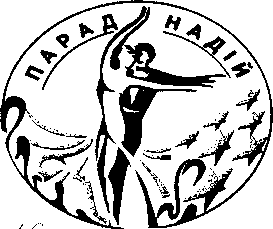                  PARAD NADIY 2016                                            ФІНАЛ КЛАСИФІКАЦІЙНОГО КУБКУ м. КИЄВА «ЗИМА»                                                                  27-28 лютого 2016                                    Exibition Center «KYIVEXPOPLAZA” m.Nivki, Salutnaya str.2-B,  pavilion 2                                  Виставковий Центр “КИЇВЕКСПОПЛАЗА» м.Нивки, вул. Салютна 2-Б,                                                                         JUDGES :  Jonathan Wilkins (USA), Nicola Nordin (England),Snieguole Wood (England),Bianka Orschitt (Germany),                     Stefan Ossenkop (Germany),  Alex Ivanets (England), Nunzio Mariano (Italy),  Luca Tonello ( Italy),                   Illya Assonov ( Russia), Vladislav Borodinov (Russia), Anna Kolodkina (Russia), Maksim Condratiev (Moldova) ,                  Aleksandr Kozyro (Byelorussia), Irina Condratiev ( Rumunia)   list will be continued.  Запрошені Українські судді.   FEE\ВНЕСКИ:       з учасника за одну програму  Group   1-12\Група 1-12  -                                       Українські пари сплачують внесок  у розмірі 300 грн з   учасника                                                            Group   13\   Група 13  -                                             Українські пари сплачують внесок  у розмірі  250 грн з   учасника                                                            Group 14 \  Група  14-                                            Українські пари сплачують внесок  у розмірі  500 грн з   учасника        Group15 -23\Група 15-23                                    Українські пари сплачують внесок  у розмірі  250 грн з   учасника      Group  24-26\ Група 24-26                                    Українські пари сплачують внесок у розмірі 180 грн з учасника             ENTRY TICKETS\ ВХІДНІ КВИТКИ:  150 грн на одне відділення         Бронювання столиків  067 458 -06 -10 Любов Григоріївна , (200 -250 грн місце)                                                                                                                                       (  Включаючи вхідний квиток)                                                                                                         PRIZE MONEY\ПРИЗОВИЙ ФОНД :  Adults\ Дорослі    St, Lat  RULES \ПРАВИЛА   :                                                                 According to WDC   rules \Згідно Правил змагань АСТУ та  WDC  УРОКИ\LESSONS:    24 -26 лютого .                                    St: :  Jonathan Wilkins,  Snieguole Wood,  Luca Tonello                      Бронювання уроків за тел:                                La;    Nicola Nordin,   Bianka Orschitt,  Vladislav Borodinov                  067 247 03 00   ENTRIES \ЗАЯВКИ:                       on-line registration via  WWW.FLYMARK.COM.UA                                                          Closing date for Entries : 24 of February 2016\ Не пізніше 24 го лютого 2016                                                    Preliminary registration is obligatory\Попередня реєстрація  ОБОВ’ЯЗКОВА                                                                         Organizers\Організатори                    РЕГИСТРАЦИЯ состоится  только 25   февраля        По адресу : пр-т Победы 38 ДК «Большевик»                                              25 Февраля  с  12.00 до 20.30                        Регистрация для киевских пар в этот день ОБЯЗАТЕЛЬНА!!!                         В ВЕЧЕРНЕМ ОТДЕЛЕНИИ 27 ФЕВРАЛЯ ВАС                    ЖДУТ ПОКАЗАТЕЛЬНЫЕ ВЫСТУПЛЕНИЯ!              ДМИТРИЙ ВЛОХ –ЕКАТЕРИНА КРИСАНОВА        Для участников   и гостей   в  «Киевэкспоплаза»  будет работать  :КафеТанцевальный магазинФотограф                       СТАРТ –ПРИЗ для всех участников                     Как всегда для финалистов  подарки  от партнеров :Компании «Данон»ТМ «Секунда»«Фокстрот»                Финалисты награждаются памятными дипломами,                                               медалями, кубками.              Для участников в танце Фокстрот –ценные подарки от партнера                                                    соревнований                                      «Фокстрот. Техника для дома»           ВСЕ ФИНАЛИСТЫ НАГРАЖДАЮТСЯ ПОДАРОЧНЫМИ СЕРТИФИКАТАМИ                от партнера соревнований ТАНЦЕВАЛЬНОГО МАГАЗИНА                                                «DANCE. ME.»  В категории «Школа» будут проходить отборочные туры , по результатам которых все участники будут разделены на «бронзовый», «серебряный» и «золотой « финалы. Все участники будут награждены дипломами и медалями.                      Лучшая пара  «золотого» финала будет награждена кубком.                            Хорошая атмосфера гарантирована !!!!CATEGORIES\ Категорії27 of February  \Cубота27 of February  \Cубота27 of February  \Cубота 28 of February  \Неділя 28 of February  \Неділя 28 of February  \НеділяCATEGORIES\ Категорії09:0014:0019:0009:0014:0019:00Ukrainian Championship Formation          ЧУ       ФормейшнSt, La1Parad Nadiy  Seniors\       Парад Надій                   Сеньйори St, La2 Parad Nadiy  Adults\           Парад Надій           Дорослі     St        La3Parad Nadiy Under 21 \      Парад Надій            Молодь 2       StLa4Parad Nadiy  Under 19 \    Парад Надій                  Молодь1                 St     La5Parad Nadiy  Juniors 2 \     Парад Надій                  Юніори 2        St        La6Parad Nadiy  Juniors 1 \     Парад   Надій                Юніори 1                                    La       St7Parad Nadiy  Juveniles 2 \  Парад Надій                 Ювенали2      St       La8 Parad Nadiy  Juveniles 1\  Парад Надій                Ювенали 1       StLat9Rising Stars  Adults\        ДоросліSt       La10Rising Stars  Under 19 \Молодь 1 +2St       La11Rising Stars  Juniors 2 \Юніори 2StLa12Rising Stars  Juniors 1 \Юніори 1La      ST13“Foxtrot” Open Cup\Відкритий Кубок з танцю ФокстротFoxtrot14ProAm ( Scholarship)  A,BLaSt15 Parad Nadiy   Juniors 2 C \ Парад Надій                           Юніори 2СLaSt16 Parad Nadiy   Juniors 2 D\   Парад Надій                             Юніори2ДLa ( 4 т)St ( 4т)17 Parad Nadiy   Juniors 1 C \Парад Надій                              Юніори 1СLaSt18Parad Nadiy   Juniors 1D \  Парад Надій                            Юніори1 ДLa (4т)St (4т)19  Parad Nadiy  Juniors 1+2 E\ Парад Надій                       Юніори1+2 ESt , La20 Parad Nadiy  Juveniles 2D \ Парад Надій                          Ювенали 2ДSt ( 4 т)La (4т)21 Parad Nadiy  Juveniles 2 E \  Парад Надій                        Ювенали 2ЕSt ,  La22 Parad Nadiy  Juveniles 2 beginners \  Парад Надій     Ювенали 2 НW,Q,Ch,J23 Parad Nadiy    Juveniles 1 E \ Парад Надій                      Ювенали 1  ESt, La24 Parad Nadiy    Juveniles 1 beginners\ Парад Надій      Ювенали 1НW,Q,Ch,J25Parad Nadiy          Парад Надій                                   Школа  Ювеналы 1W,Ch,J26Parad Nadiy          Парад Надій                                  Школа  Ювеналы  2W,Ch,J               Валентина Федорчук та  Альона Лемішко\Valentyna Fedorchuk & Aliona Lemishko                          Mobil +38 (067) 247 03 00 (Валентина),   +38 (067) 442 03 84 (Альона)                                     E-mail: sportdans@ukr.net, www.fedorchuk.org 